Rajesh ChandraDasProfile                                                           A Performance driven Business Development               Manager with a proven track record Recognized for significant profits increase and huge contribution to business expansion offering 5+ years of sales experience in Fin tech & ed tech . Proven ability to achieve all goals and delegate responsibilities successfully with in-depth understanding of the sales process ,great communication skills , and ability to always remain calm under pressure.Work Experience ( 5Yrs+)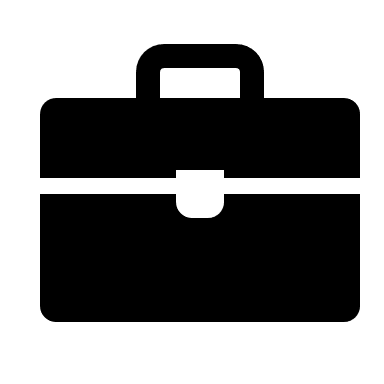  02/2020-11/2022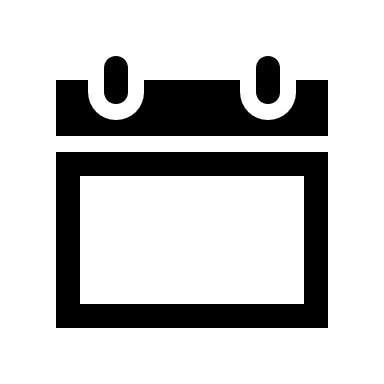 Bengaluru, Karnataka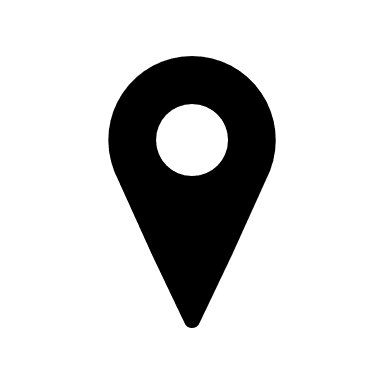 Business Development ManagerThink & Learn Pvt Ltd (Byju’s)Responsible to manage annual revenue Generation of 4.8 Cr & Branch Demo. Responsible to train , track & drive a team Of 15-17 Business Development AssociateResponsible to manage all the existing customer Renewals & retention of the assigned territory & demo lecturesResponsible for k3 , k9 , k-12  (online/offline) as Well as  for the competitive exam (UPSC/CAT) enrollment of 3 Different states ( Maharashtra , Madhya Pradesh & Gujrat) for 7 different cities (Pune , Mumbai , Indore , Nagpur , Ahmedabad , Bhopal & Gwalior)09/2019- 12/2019  Indore , Madhya PradeshSr. Financial ConsultantEpic Research Pvt LtdResponsible to manage annual revenue generation of 1.5 Cr  & to train , track & drive a team Of 12-15 Financial ConsultantResponsible to manage all the existing customer And their Renewals ,retention &upgradation in equity, commodity & currency market for Intraday & holdings                                                    9893878253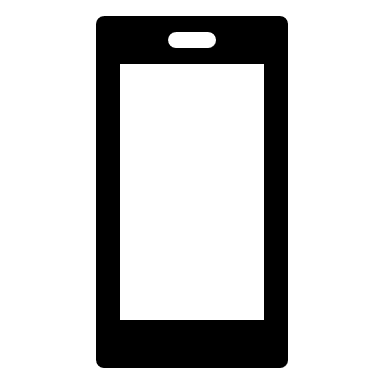           E-mail:  rajeshchandra0909@gmail.com                                              Address: Indore Work Experience  08/2017-08/2018Indore , Madhya PradeshBusiness AnalystMarketMagnify Investment Adviser & Research Pvt. Ltd. Responsible for customer acquisition and their upgradation for those trader/investor who is investing capital in Equity / Commodity marketResponsible as an individual contributor for annual revenue generation of 24Lcs Education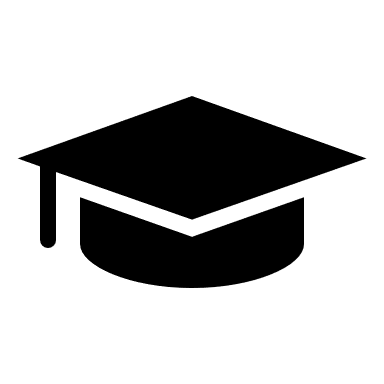 08/2012 – 08/2016Roorkee , Uttarakhand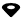 B.Tech. ( Electronics & Telecom )College of Engineering RoorkeeBachelor’s Degree : 70.2% 06/2008– 05/2010Bettiah , Bihar10+2 (PCM)Saraswati Vidya Mandir, HSC , CBSECertifications : NISM EQT -XI(sales )Achievements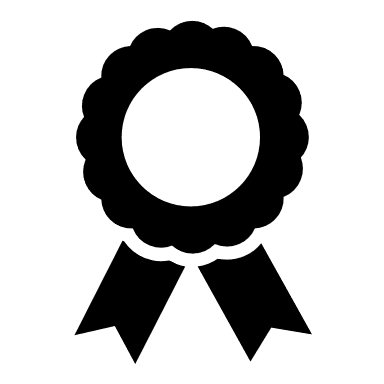 Business Achievements5 Times Best Manager ( Byju’s)3 Times Best BDA ( Byju’s)2 Times Best financial Consultant ( Epic Research2 Times Runner-up ( Best Business Analyst) -Market Magnify Academic Achievements2nd Rank in B.Tech (ET)5th Rank in HSCAIEEE, AFCAT -Qualifier 1st Rank in SSCSkillsLanguages: English, Hindi & BengaliComputer Skills: MS-office, Google Suite ,Management: Sales(DS,Inside,B2B,B2C), Segments(K9/K12/IAS/CAT/K3),Data Management ,Expertise in CRM (LS), Finance